В целях определения местоположения границ образуемых и изменяемых земельных участков, в соответствии с Градостроительным кодексом Российской Федерации, постановлением Правительства Российской Федерации от 19.11.2014 № 1221 «Об утверждении Правил присвоения, изменения и аннулирования адресов», решением Совета депутатов города Новосибирска от 24.05.2017 № 411 «О Порядке подготовки документации по планировке территории и признании утратившими силу отдельных решений Совета депутатов города Новосибирска», постановлениями мэрии города Новосибирска от 20.04.2018 № 1439 «О проекте планировки территории промышленной зоны Ленинского района», от 28.03.2018 № 1098 «О подготовке проекта межевания территории квартала 340.02.04.01 в границах проекта планировки территории промышленной зоны Ленинского района», руководствуясь Уставом города Новосибирска, ПОСТАНОВЛЯЮ:1. Утвердить проект межевания территории квартала 340.02.04.01 в границах проекта планировки территории промышленной зоны Ленинского района (приложение).2. Присвоить адрес образуемым земельным участкам согласно приложению 1 к проекту межевания территории квартала 340.02.04.01 в границах проекта планировки территории промышленной зоны Ленинского района.3. Департаменту строительства и архитектуры мэрии города Новосибирска разместить постановление на официальном сайте города Новосибирска в информационно-телекоммуникационной сети «Интернет».4. Департаменту информационной политики мэрии города Новосибирска в течение семи дней со дня издания постановления обеспечить опубликование постановления.5. Контроль за исполнением постановления возложить на заместителя мэра города Новосибирска – начальника департамента строительства и архитектуры мэрии города Новосибирска.Никулина2275008ГУАиГПриложение к постановлению мэриигорода Новосибирскаот 14.01.2019 № 120ПРОЕКТмежевания  территории  квартала  340.02.04.01  в  границах  проекта планировки территории промышленной зоны Ленинского района1. Текстовая часть проекта межевания территории:1.1. Сведения об образуемых земельных участках (приложение 1).1.2. Перечень координат характерных точек границ территории, в отношении которой утвержден проект межевания (приложение 2).1.3. Перечень координат характерных точек границ земельных участков (приложение 3).2. Чертеж межевания территории (приложение 4).____________Приложение 1к проекту межевания территории квартала 340.02.04.01 в границах проекта планировки территории промышленной зоны Ленинского районаСВЕДЕНИЯоб образуемых земельных участках____________Приложение 2к проекту межевания территории квартала 340.02.04.01 в границах проекта планировки территории промышленной зоны Ленинского районаПЕРЕЧЕНЬ КООРДИНАТхарактерных точек границ территории, в отношении которой утвержден проект межевания______________Приложение 3к проекту межевания территории квартала 340.02.04.01 в границах проекта планировки территории промышленной зоны Ленинского районаПЕРЕЧЕНЬ КООРДИНАТхарактерных точек границ земельных участков_____________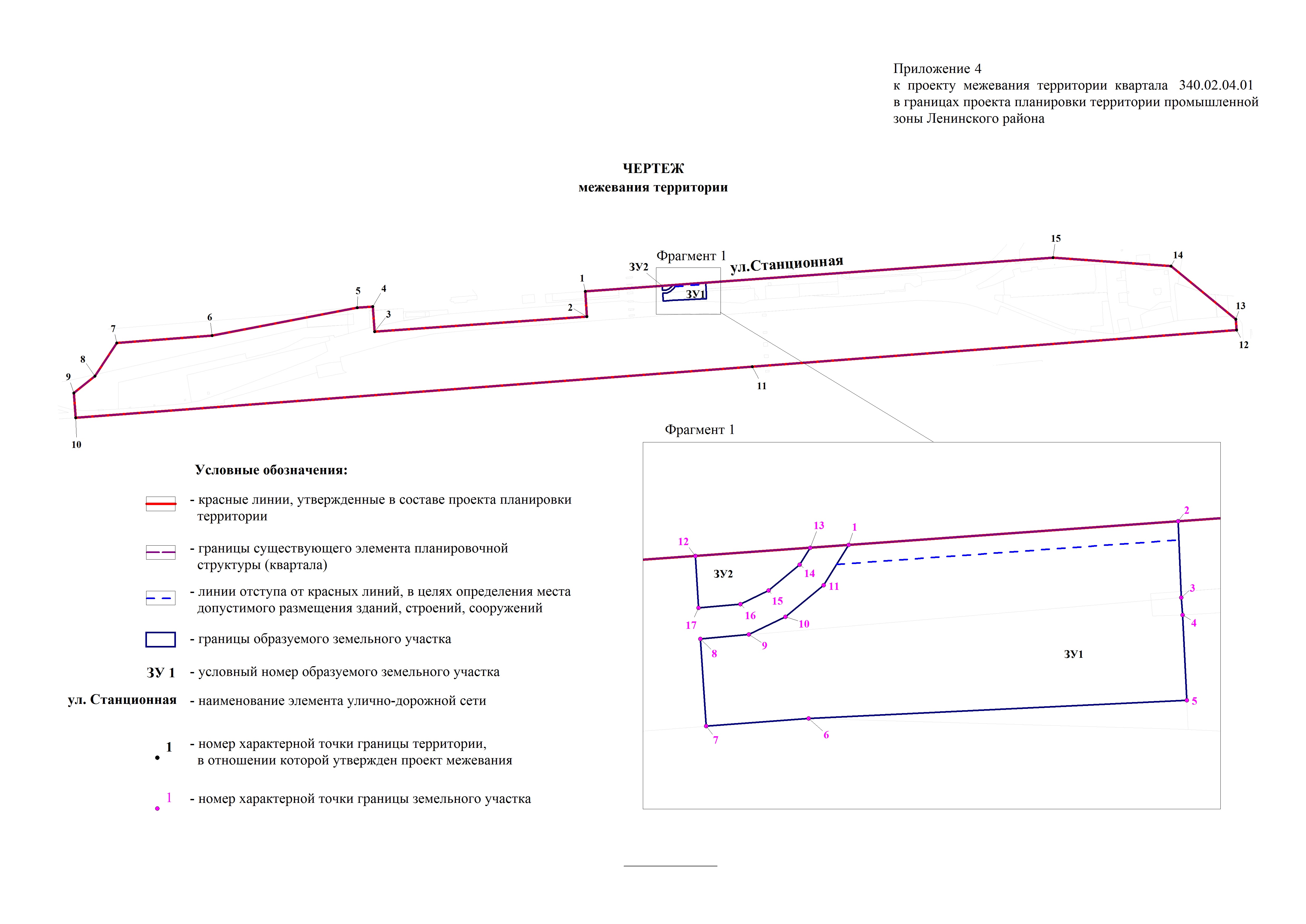 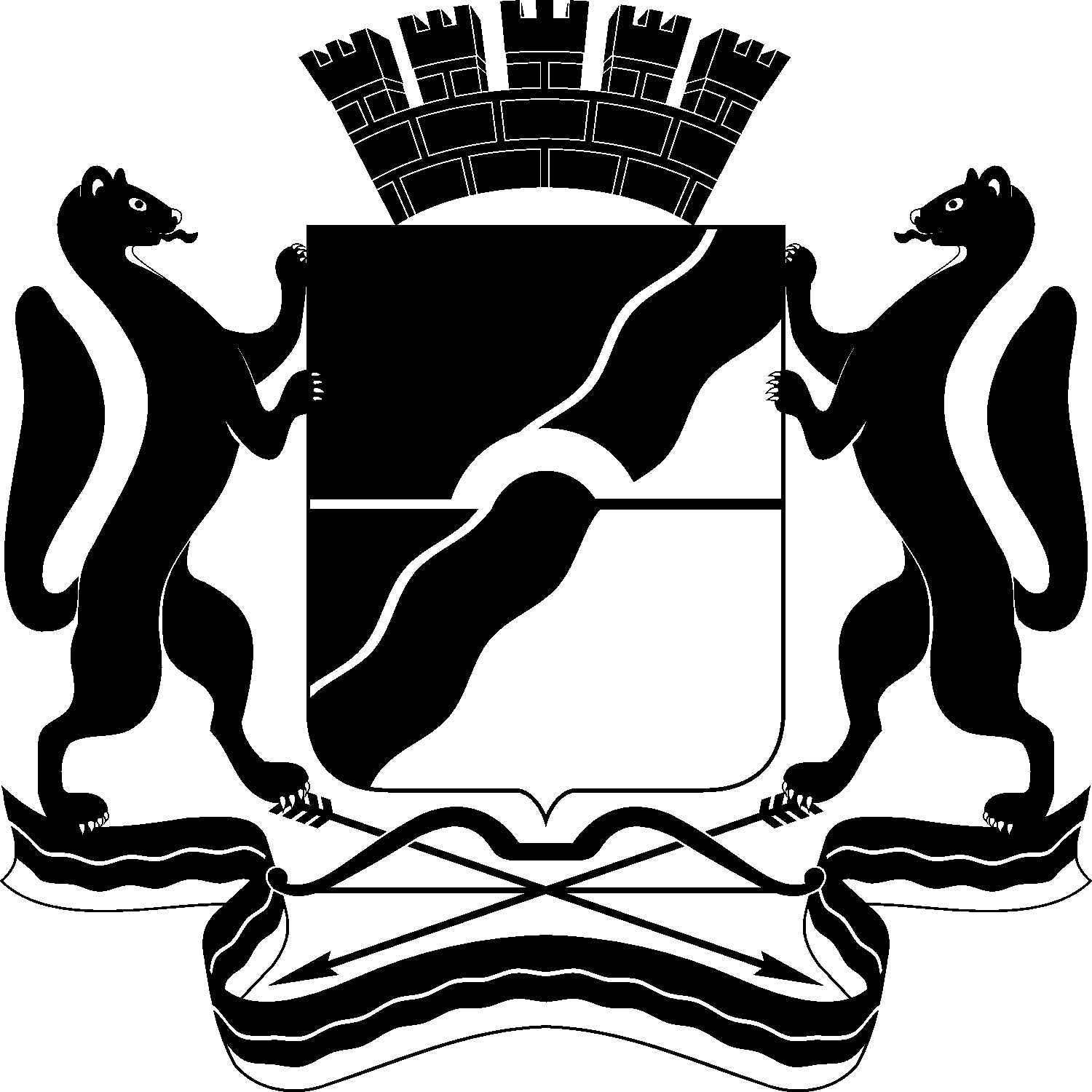 МЭРИЯ ГОРОДА НОВОСИБИРСКАПОСТАНОВЛЕНИЕОт  	  14.01.2019		№    120      	О проекте межевания территории квартала 340.02.04.01 в границах проекта планировки территории промышленной зоны Ленинского районаМэр города НовосибирскаА. Е. ЛокотьУсловный номер земельного участка на чертеже межевания территорииУчетный номер кадастрового кварталаВид разрешенного использования образуемого земельного участка в соответствии с проектом планировки территорииПлощадь земельного участка, гаАдрес земельного участкаВозможный способ образования земельного участка123456ЗУ 154:35:063170Магазины0.1920Российская Федерация, Новосибирская область, городской округ город Новосибирск, город Новосибирск, ул. Станционная, з/у 21Перераспределение земельных участков с кадастровыми номерами 54:35:063170:157, 54:35:063170:132 с землями, государственная собственность на которые не разграничена ЗУ254:35:063170Коммунальное обслуживание0.0116Российская Федерация, Новосибирская область, городской округ город Новосибирск, город Новосибирск, ул. Станционная, з/у 21аПерераспределение земельных участков с кадастровыми номерами 54:35:063170:157, 54:35:063170:132 с землями, государственная собственность на которые не разграничена № точкиКоординатыКоординаты№ точкиXY1231484377.084193576.972484331.954193579.713484308.774193200.534484353.804193197.625484352.154193170.076484304.814192910.847484293.564192740.428484234.754192700.899484205.354192663.0710484161.104192665.6411484239.284193873.6812484295.614194738.1313484314.784194736.9314484410.904194622.6315484428.384194412.34№ точкиКоординатыКоординаты№ точкиXY123Земельный участок ЗУ1Земельный участок ЗУ114843874193739.362484390.244193792.233484377.954193792.574484375.234193792.755484361.514193793.266484359.194193732.517484358.114193716.098484372.154193715.239484372.764193723.110484375.544193729.0911484380.584193735.25Земельный участок ЗУ2Земельный участок ЗУ212484385.514193714.7213484386.644193733.0314484383.924193731.3215484379.814193726.3516484377.74193721.7317484377.184193715.06